North Sunrise Little League Field MapHandy Park2143 E. Oakmont Avenue Orange, CA 92867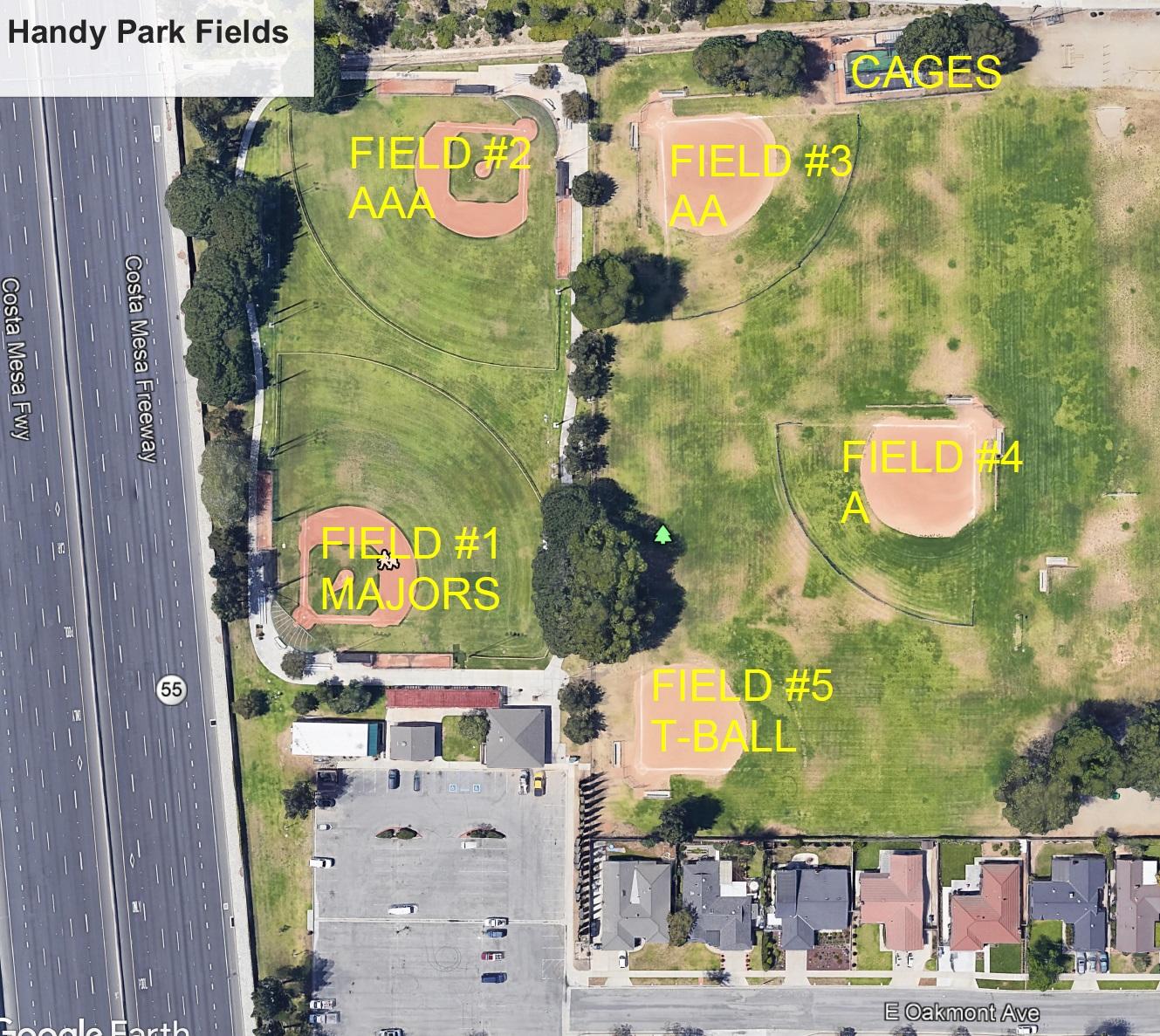 Tustin Eastern Little League Field MapUTT Middle School13601 Browning Ave Tustin, CA 92780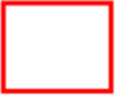 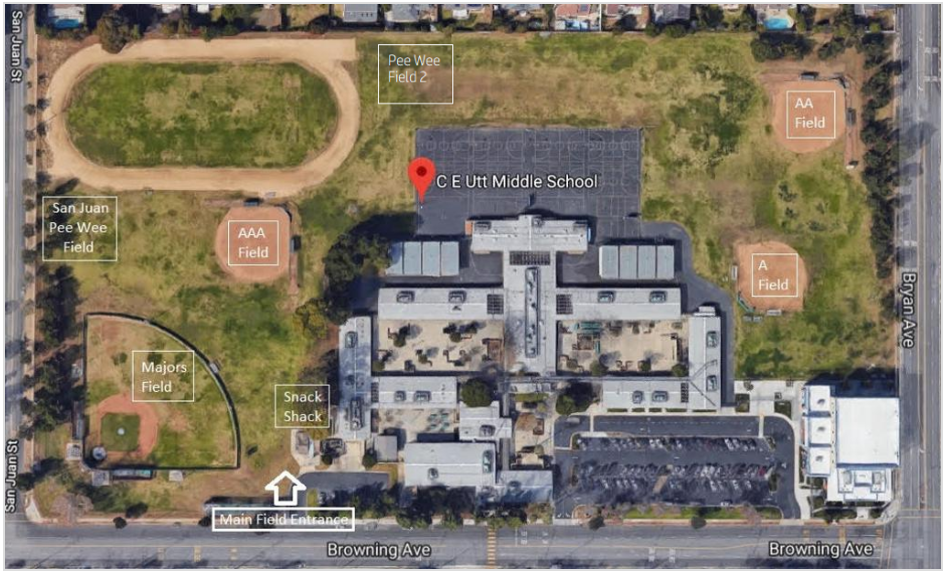 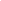 Anaheim Hills Little League Field MapPeralta Canyon Park115 N Pinney Drive Anaheim, CA 92807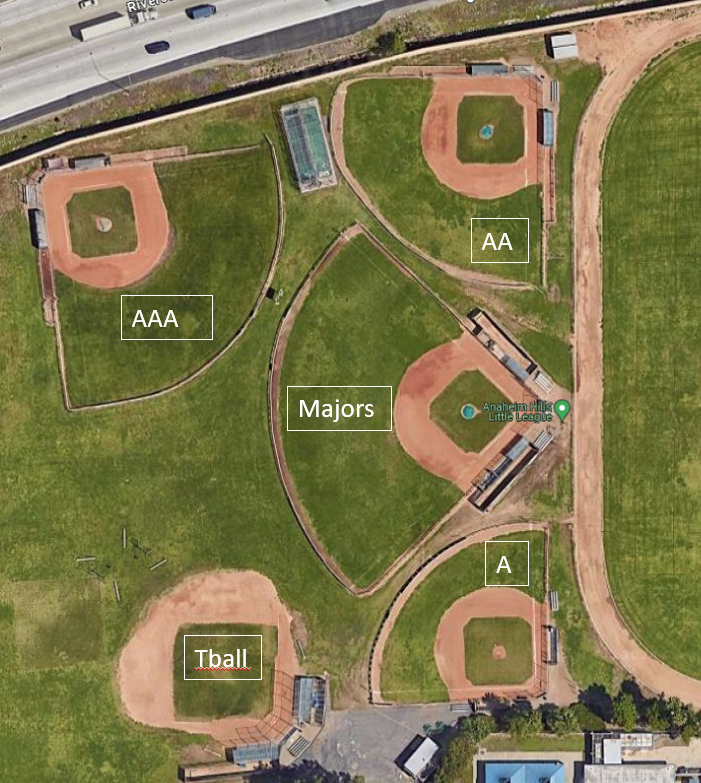 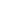 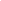 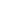 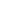 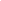 South Sunrise Little League Field MapMcPherson Magnet School333 S Prospect St Orange, CA 92869Field 1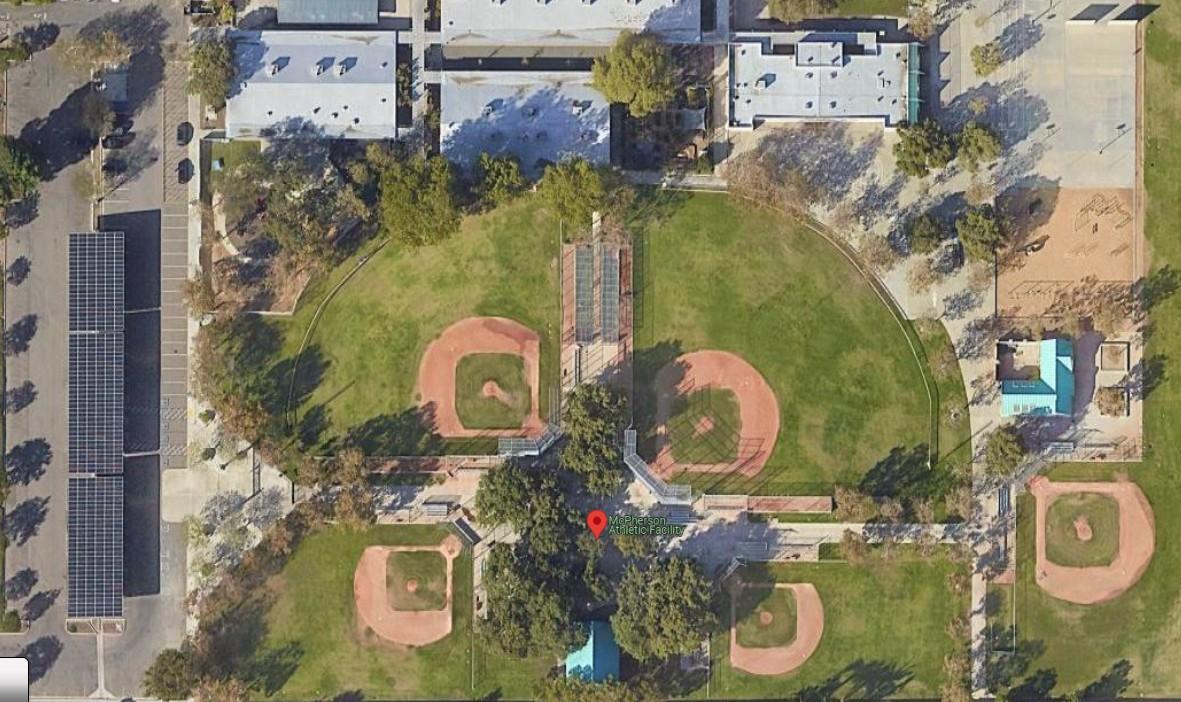 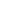 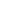 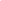 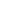 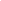 UTT Middle School – Field Locations Phillips (Majors) FieldCorner of Browning and San Juan. The field with the lights!AAA fieldField near snack shack behind the Majors field. This field is not lit.AA fieldField in the far corner (farthest from parking lot) near BryanA fieldClosest field near the corner of Bryan and BrowningPee Wee FieldPee Wee Field Behind Majors Field off of San Juan entrance